Tisti, ki v svojem življenju spozna Kristusa, navadno spremeni tudi svoje življenje.Polovica poletja je že za nami. Številni ste se že vrnili z dopusta ali počitnic. Dnevi postajajo vedno krajši. Stvarstvo pozna svoj ritem: rast, zorenje, prinašanje sadov in končno odmiranje. In ponovna prebuditev narave spomladi.To je prispodoba za naše zemeljsko bivanje. Tako se lahko vprašamo, kaj raste na polju našega življenja, kakšni so sadovi? Ali prinašajo ti sadovi blagoslov našim soljudem in božji slavi?     Odgovarja: Franc Kraner, žpk – sodelavec, tel.: 051685734, 02 8720173, e-mail: franc.kraner@rkc.si.                                                                                            Naročniki mašnih namenov se strinjajo z objavo v tiskanih oznanilih in oznanilih na spletu ter oglasni deski	OznanilaLIBELIČE - SV. MARTIN                              35. teden 2023OznanilaLIBELIČE - SV. MARTIN                              35. teden 2023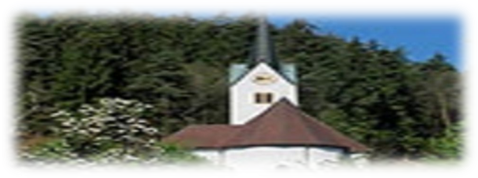   NEDELJA    27. avgust   21. nedelja med           letom        Monika, mati sv.          Avguština08:00 za + starše Rudl in sina Petra      v  Črnečah                                                11:00 za + Ivana in Ano Viderman ter Hajdi                                                                       v Libeličah11:00 za + Krescencijo in Oskarja Čeruja in                + Zajsnikove                     na OjstriciPONEDELJEK   28. avgustAvguštin, škof, c. učit. 18:00  za +  starše Blaznik, sorodnike in prijatelje                                                                      v Črnečah   TOREK   29. avgustMučenišvo Janeza Krstnika,                    Sabina, mučenka   18:00 za + starše: Marico in Ivana Pečolerja ter                                    Marijo Grilc              v  Črnečah  SREDA   30. avgustFeliks – Srečko , muč.  18:00 za + Jožica Pšeničnik                          /Štrigel Sonja in Viktor/            v Črnečah   ČETRTEK   31. avgustNikodem, Jezusov uče.               18:00 za varstvo pred nezgodami vsem, ki              pomagajo v letošnjih ujmah /Blanka/                                                                            v Črnečah    PETEK  01. septemberEgidij – Tilen, opat  prvi  petek  09:00 za zdravje in blagoslov              pri Sv. Križu                                          SOBOTA 02. september Marjeta, devica, mu  prva sobota  11:00 za + Urško Tasič                         na Uršli gori  NEDELJA  03.september   22. nedelja med           letom - angelska    Gregor Veliki,       papež, c. učitelj  08:00 za +  Fridla Goloba /Mesner Jože z družino/                                                                      v  Črnečah11:00 za + Heleno Pušnik in Lužnikove                                                                       v Libeličah